Comment expliquer les différences de pratiques culturelles (2/2)Les déterminants sociaux des pratiques culturellesDocument 1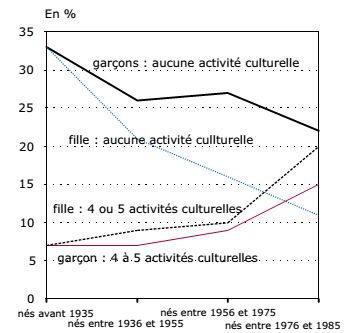 Champ : personnes de 15 ans ou plus, n’ayant pas été élevées en institution.Lecture : 15% des hommes nés entre 1976 et 1985 pratiquaient, entre 8 et 12 ans, quatre ou cinq activités culturelles.Source : enquête « Transmissions Familiales », partie variable de l’Enquête Permanente sur les Conditions de Vie d’octobre 2000, InseeInsee Première N°883, février 2003.Activités culturelles : lecture, cinéma, théâtre ou concert, visite de musées, expositions ou monuments historiques, pratiques artistiques en amateur.Calculez le taux de variation en % de la proportion de filles n’ayant aucune activité culturelle entre 8 et 12 ans entre les générations nés avant 1935 et celles nés entre 1976 et 1985.Au fil des générations, les comportements des filles et des garçons en matière d’activités culturelles se rapprochent-ils ?Comment pourriez-vous expliquer cela ?Document 2Regarder la télévisionMinistère de la culture - Enquête 2008 sur les pratiques culturelles des français Faites une phrase avec la première valeur du tableau (20) ;Dans quelles lignes du tableau peut-on retrouver les milieux les plus aisés et les milieux populaires ?Ces deux milieux regardent-ils autant la télévision l’un que l’autre ?Document 3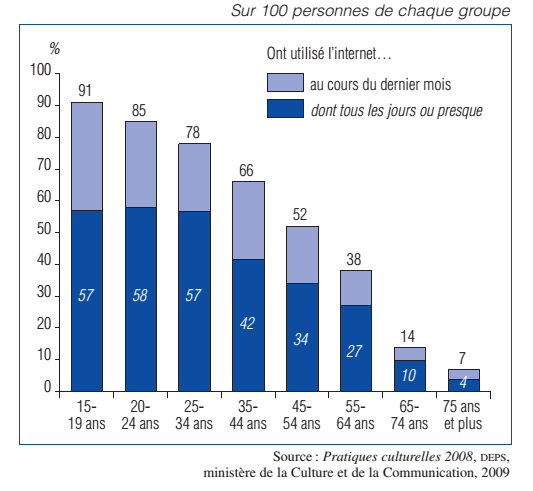 Olivier Donnat, Culture études, « Les pratiques culturelles des Français à l’ère numérique », page 2, octobre 2009 Faites une phrase avec les 2 valeurs du premier bâton du graphique.Quel constat pouvez-vous faire à la lecture de ce graphique ?Comment pourriez-vous l’expliquer ? Document 4Sorties le soir pour aller au …Ministère de la culture - Enquête 2008 sur les pratiques culturelles des français Faites une phrase avec la valeur soulignée (70) du tableau.Qui sort le moins le soir ?Qui sort le plus le soir ?Pour un couple, le fait d’avoir des enfants modifie-t-il les sorties nocturnes ? Bonus 1 :Document 5Temps hebdomadaire consacré aux écrans selon le sexe, l’âge, le niveau de diplôme* et le milieu social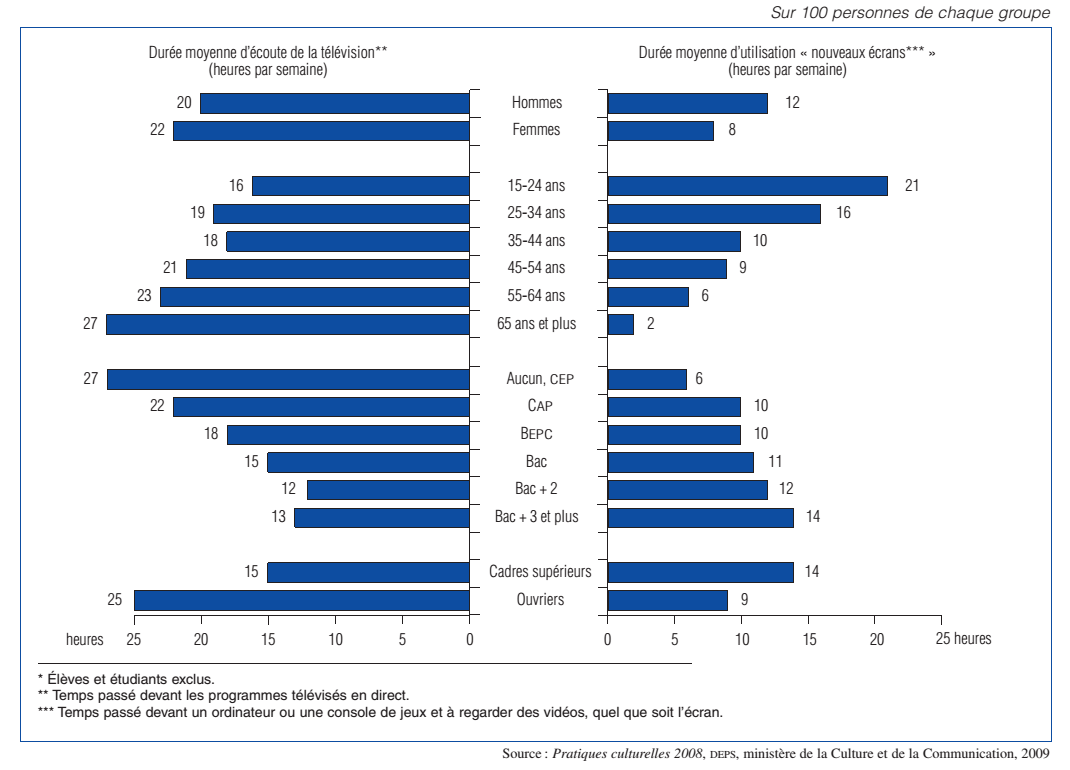 Olivier Donnat, Culture études, « Les pratiques culturelles des Français à l’ère numérique », page 3, octobre 2009 Qui sont les plus grands utilisateurs des « nouveaux écrans » ?Comment pourriez-vous expliquer votre réponse à la question précédente ?Bonus 2 :  Document 6  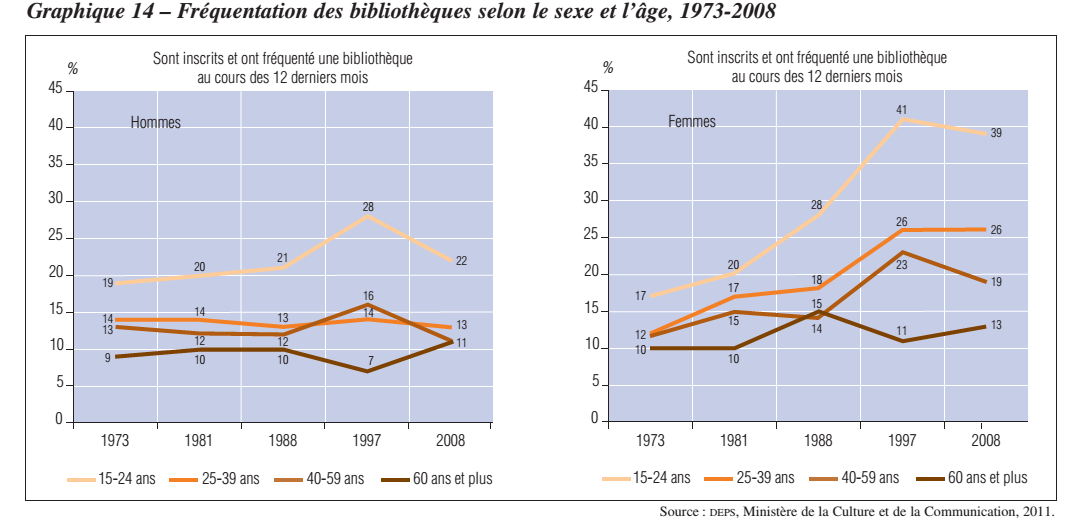 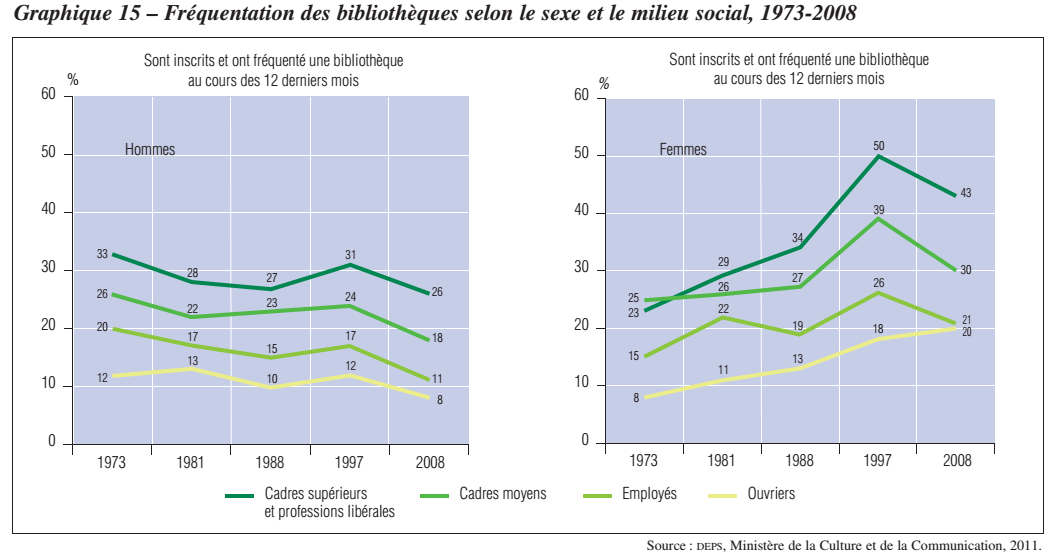 Olivier Donnat, Culture études, « Pratiques culturelles, 1973-2008 Dynamiques générationnelles et pesanteurs sociales », pages 15-16, décembre 2011 Qui fréquentait le plus les bibliothèques en 1973 ? en 2008 ?Comment expliquer ce changement ?Tâche finale à rendre pour évaluation :Quelles sont les catégories de personnes regardant le plus la télévision ? Comment expliquer cela ?Quelles sont les catégories de personnes lisant le plus ? Comment expliquer cela ?En quoi les jeunes se distinguent-ils dans leurs pratiques culturelles ?En quoi et pourquoi les femmes se distinguent-elles des hommes dans les pratiques culturelles savantes ?sur 100 téléspectateurs de chaque groupemoins de 10 heuresde 10 à moins de 15 heuresde 15 à moins de 20 heuresde 20 à moins de 30 heures30 heures et plusMoyenne (h/sem)Médiane (h/sem)Ensemble20191722212118Niveau de diplômeAucun, CEP10141626342723CAP, BEP14191926212219BEPC16211526222219BAC17262223121916BAC+2 ou +33329171471512BAC+4 et plus4327141241312Elève, étudiant4419161281411G.S.P.Agriculteurs20201628161918Art., comm. et chef d'ent.24241520182016Cadres et prof. intell. sup.3524171491613Professions intermédiaires24231723131816Employés13181822282420Ouvriers12151826302521Inactifs23171719242118sur 100 personnes de chaque groupeAu cinémaAu spectacleChez des parentsChez des amisA une réunion autre que familiale ou amicaleAurestaurantSe promener, retrouver des amis dans la rue…Aucune de ces sortiesEnsemble3620436322513517Situation familialePers. seule moins de 35 ans702839851570742Pers. seule 35 à 62 ans3522395718493620Pers. seule 63 ans et plus1013202313211056Couples sans enf. moins de 35 ans682863871578641Couples sans enf. 35 à 62 ans3025446424572614Couples sans enf. 63 ans et plus1616384623351732Couples 1 enf.371853742560346Couples 2 enf.3620577636613310Couples 3 enf. et plus3319516933472812Familles monoparentales3118436226493316Autres661931751250606